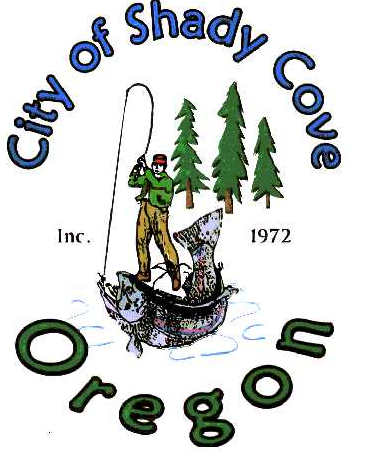 Sincerely,Notice of Potential QuorumThere may be a quorum of the Shady Cove Planning Commission at a training on March 15, from 6 to 8 PM at City Hall in Shady Cove.No voting will be done and no decisions will be made.